Panie Policjantki,
Panowie Policjanci,
Pracownicy Policji!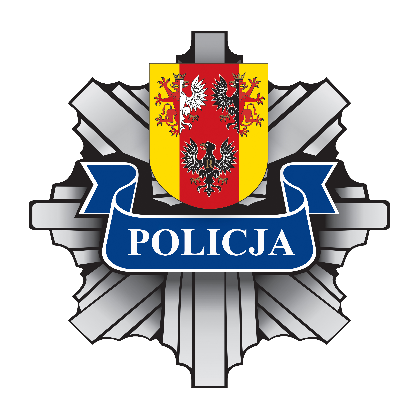 W tym szczególnym dniu chciałbym Wam serdecznie podziękować 
za zaangażowanie, z jakim realizujecie swoje obowiązki oraz docenić niesłabnący entuzjazm towarzyszący służbie na rzecz bezpieczeństwa publicznego naszego garnizonu. Praca w Policji to wielka odpowiedzialność. Każdy z nas buduje jej wizerunek w oczach społeczeństwa, zarówno poprzez swoją aktywność zawodową, 
jak i działanie w sferze prywatnej. Niezwykle doceniam Państwa dbałość 
o utrzymanie postawy godnej funkcjonariusza i pracownika Policji. Pełnicie tę szczególną misję z wielkim oddaniem, mierząc się z zadaniami wymagającymi odwagi, szybkiego reagowania, ale także skrupulatności i wielu godzin żmudnej pracy pod presją czasu. Niech Święto Policji stanie się okazją do złożenia Państwu najszczerszych życzeń: zdrowia, szczęścia rodzinnego oraz zadowolenia z efektów pracy zawodowej. 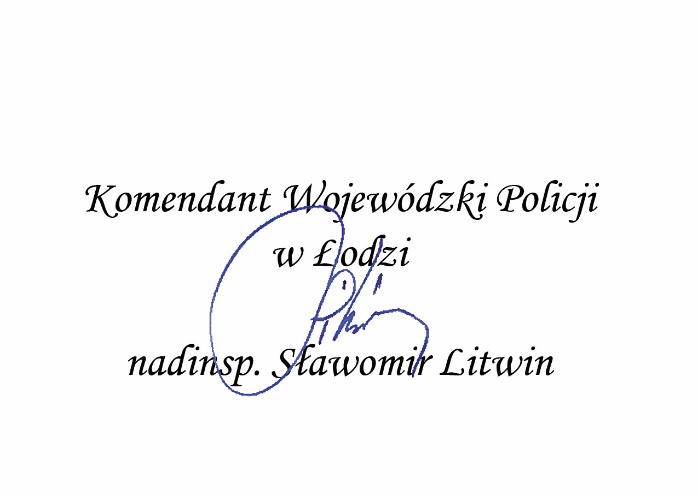 